‎لجنة مناهضة التعذيب‏‏		قرار اعتمدته اللجنة بموجب المادة 22 من الاتفاقية بشأن البلاغ رقم 870/2018* **بلاغ مقدم من:	ر. ك. ك. (يمثله محام من جمعية إسداء المشورة القانونية للأفارقة الناطقين باللغة الفرنسية في سويسرا)الشخص المدعى أنه ضحية:	صاحب الشكوىالدولة الطرف:	سويسراتاريخ تقديم الشكوى:	17 نيسان/أبريل 2018 (تاريخ الرسالة الأولى)المسألة الموضوعية:	الترحيل إلى جمهورية الكونغو الديمقراطية؛ وخطر التعرض للتعذيب	قررت اللجنة، في 30 كانون الأول/ديسمبر 2020، أن توقف النظر في البلاغ رقم 870/2018، بسبب عدم تلقيها تعليقات من محامي صاحب الشكوى على ملاحظات الدولة الطرف، على الرغم من إرسال ثلاث رسائل تذكيرية إليه لهذا الغرض.الأمم المتحدةCAT/C/70/D/870/2018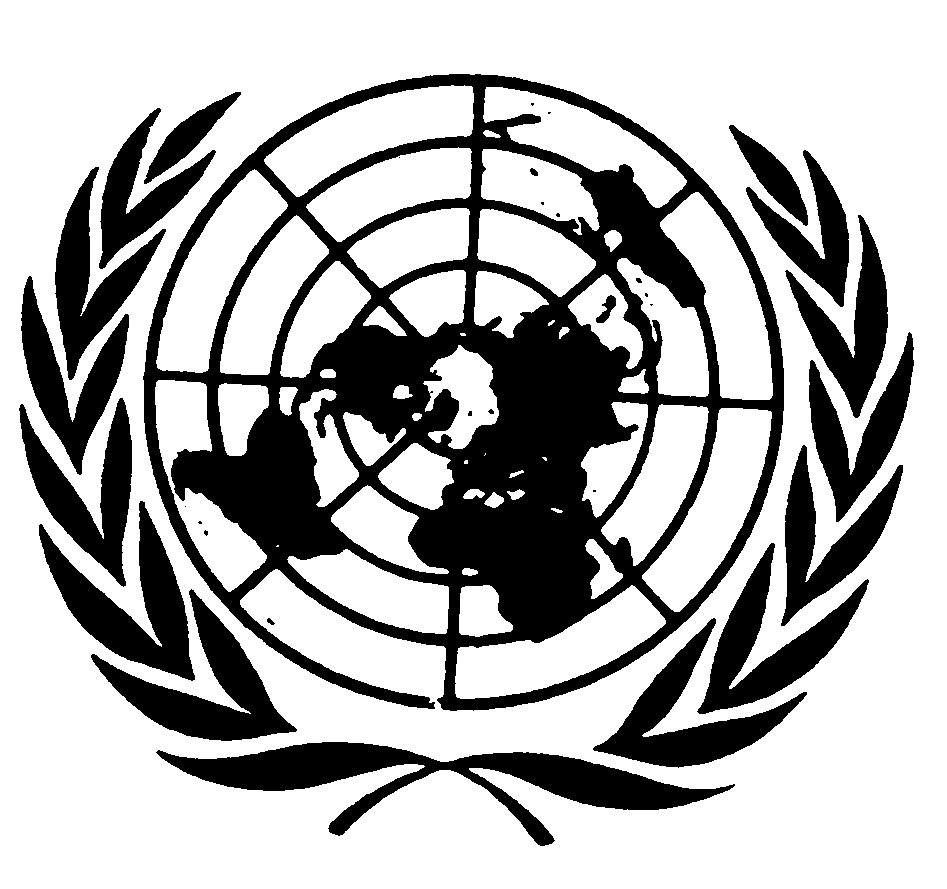 اتفاقية مناهضة التعذيب وغيره من ضروب المعاملة أو العقوبة القاسية أو اللاإنسانية أو المهينةDistr.: General 22 January 2021ArabicOriginal: English 